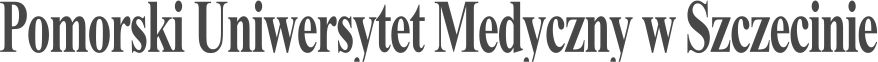 SYLABUS ZAJĘĆInformacje ogólne*zaznaczyć odpowiednio, zmieniając □ na XInformacje szczegółowe*Przykładowe sposoby weryfikacji efektów uczenia się:EP – egzamin pisemnyEU – egzamin ustnyET – egzamin testowyEPR – egzamin praktycznyK – kolokwiumR – referatS – sprawdzenie umiejętności praktycznychRZĆ – raport z ćwiczeń z dyskusją wynikówO – ocena aktywności i postawy studenta SL – sprawozdanie laboratoryjneSP – studium przypadkuPS – ocena umiejętności pracy samodzielnejW – kartkówka przed rozpoczęciem zajęćPM – prezentacja multimedialnai inneNazwa ZAJĘĆ:                     Opieka i edukacja terapeutyczna w chorobach przewlekłych,                                                                        w tym: tlenoterapia ciągła i wentylacja mechanicznaNazwa ZAJĘĆ:                     Opieka i edukacja terapeutyczna w chorobach przewlekłych,                                                                        w tym: tlenoterapia ciągła i wentylacja mechanicznaRodzaj ZAJĘĆObowiązkowyWydział PUM Nauk o ZdrowiuKierunek studiów Pielęgniarstwo Specjalność Nie dotyczy Poziom studiów jednolite magisterskie □*I stopnia □II stopnia XForma studiówStacjonarne/niestacjonarneRok studiów /semestr studiówRok II/semestr IILiczba przypisanych punktów ECTS 2Formy prowadzenia zajęć (liczba godzin)Wykłady - 16 godz., Seminaria - 6 godz., Symulacje ćwiczenia  – 4 godz.,Sposoby weryfikacji i oceny efektów uczenia się - zaliczenie na ocenę:□	opisowe□	testowe□	praktyczne□	ustnezaliczenie bez oceny - egzamin końcowy:opisowytestowypraktycznyX         ustnyKierownik jednostkiProf. dr hab. n. zdr. Anna JurczakAdiunkt dydaktyczny lub osoba odpowiedzialna za przedmiotdr n. zdr. Katarzyna Karakiewicz-Krawczykkatkar@pum.edu.pl+ 48 91 4800 956Nazwa i dane kontaktowe jednostkiKatedra i Zakład Pielęgniarstwa Specjalistycznego71-210 Szczecin, Ul. Żołnierska 48Tel.: +48 91 4800 932Strona internetowa jednostkihttps://www.pum.edu.pl/studia_iii_stopnia/
informacje_z_jednostek/wnoz/
zakad_pielgniarstwa_specjalistycznego/Język prowadzenia zajęćpolskiCele zajęćCele zajęćCelem modułu jest przygotowanie studentów II stopnia do sprawowania specjalistycznej opieki pielęgniarskiej nad chorym przewlekle z powodu schorzeń dróg oddechowych.Wymagania wstępne w zakresie WiedzyKompetencje na poziomie studiów I stopnia pielęgniarstwa, po opanowaniu modułów nauk podstawowych, społecznych oraz pielęgniarstwa internistycznego, pediatrycznego, intensywnej opieki i części klinicznej oraz podstaw pielęgniarstwa.Wymagania wstępne w zakresie UmiejętnościKompetencje na poziomie studiów I stopnia pielęgniarstwa, po opanowaniu modułów nauk podstawowych, społecznych oraz pielęgniarstwa internistycznego, pediatrycznego, intensywnej opieki i części klinicznej oraz podstaw pielęgniarstwa.Wymagania wstępne w zakresie Kompetencji społecznychKompetencje na poziomie studiów I stopnia pielęgniarstwa, po opanowaniu modułów nauk podstawowych, społecznych oraz pielęgniarstwa internistycznego, pediatrycznego, intensywnej opieki i części klinicznej oraz podstaw pielęgniarstwa.EFEKTY UCZENIA SIĘEFEKTY UCZENIA SIĘEFEKTY UCZENIA SIĘEFEKTY UCZENIA SIĘEFEKTY UCZENIA SIĘEFEKTY UCZENIA SIĘEFEKTY UCZENIA SIĘEFEKTY UCZENIA SIĘEFEKTY UCZENIA SIĘEFEKTY UCZENIA SIĘEFEKTY UCZENIA SIĘEFEKTY UCZENIA SIĘlp. efektu uczenia się Student, który zaliczył ZAJĘCIAwie/umie/potrafi:Student, który zaliczył ZAJĘCIAwie/umie/potrafi:SYMBOL (odniesienie do) efektów uczenia się dla kierunkuSYMBOL (odniesienie do) efektów uczenia się dla kierunkuSYMBOL (odniesienie do) efektów uczenia się dla kierunkuSYMBOL (odniesienie do) efektów uczenia się dla kierunkuSYMBOL (odniesienie do) efektów uczenia się dla kierunkuSposób weryfikacji efektów UCZENIA SIĘ*Sposób weryfikacji efektów UCZENIA SIĘ*Sposób weryfikacji efektów UCZENIA SIĘ*Sposób weryfikacji efektów UCZENIA SIĘ*W01Omówić zasady stosowania nowoczesnych metod tlenoterapii, monitorowania stanu pacjenta leczonego tlenem i toksyczności tlenu.Omówić zasady stosowania nowoczesnych metod tlenoterapii, monitorowania stanu pacjenta leczonego tlenem i toksyczności tlenu.B.W. 46.B.W. 46.B.W. 46.B.W. 46.B.W. 46.EUEUEUEUW02Scharakteryzować wskazania i zasady stosowania wentylacji mechanicznej inwazyjnej i nieinwazyjnej oraz możliwe powikłania jej zastosowania.Scharakteryzować wskazania i zasady stosowania wentylacji mechanicznej inwazyjnej i nieinwazyjnej oraz możliwe powikłania jej zastosowania.B.W. 47.B.W. 47.B.W. 47.B.W. 47.B.W. 47.EUEUEUEUU01Przygotowywać sprzęt i urządzenia do wdrożenia wentylacji mechanicznej inwazyjnej, w tym wykonywać test aparatu.Przygotowywać sprzęt i urządzenia do wdrożenia wentylacji mechanicznej inwazyjnej, w tym wykonywać test aparatu.B.U52.B.U52.B.U52.B.U52.B.U52.EU, SPEU, SPEU, SPEU, SPU02Obsługiwać respirator w trybie wentylacji nieinwazyjnej.Obsługiwać respirator w trybie wentylacji nieinwazyjnej.B.U53.B.U53.B.U53.B.U53.B.U53.EU, SPEU, SPEU, SPEU, SPU03Przygotowywać i stosować sprzęt do prowadzenia wentylacji nieinwazyjnej.Przygotowywać i stosować sprzęt do prowadzenia wentylacji nieinwazyjnej.B.U54.B.U54.B.U54.B.U54.B.U54.SP, SSP, SSP, SSP, SU04Zapewniać pacjentowi wentylowanemu mechanicznie w sposób inwazyjny kompleksową opiekę pielęgniarską.Zapewniać pacjentowi wentylowanemu mechanicznie w sposób inwazyjny kompleksową opiekę pielęgniarską.B.U55.B.U55.B.U55.B.U55.B.U55.SPSPSPSPU05Komunikować się z pacjentem wentylowanym mechanicznie z wykorzystaniem alternatywnych metod komunikacji.Komunikować się z pacjentem wentylowanym mechanicznie z wykorzystaniem alternatywnych metod komunikacji.B.U56.B.U56.B.U56.B.U56.B.U56.SPSPSPSPK01Rozwiązywać złożone problemy etyczne związane z wykonywaniem zawodu pielęgniarki i wskazywać priorytety w realizacji określonych zadań.Rozwiązywać złożone problemy etyczne związane z wykonywaniem zawodu pielęgniarki i wskazywać priorytety w realizacji określonych zadań.K4.K4.K4.K4.K4.SP, OSP, OSP, OSP, OK02Ponosić odpowiedzialność za realizowane świadczenia zdrowotne.Ponosić odpowiedzialność za realizowane świadczenia zdrowotne.K5.K5.K5.K5.K5.SP, OSP, OSP, OSP, OTabela efektów UCZENIA SIĘ w odniesieniu do formy zajęćTabela efektów UCZENIA SIĘ w odniesieniu do formy zajęćTabela efektów UCZENIA SIĘ w odniesieniu do formy zajęćTabela efektów UCZENIA SIĘ w odniesieniu do formy zajęćTabela efektów UCZENIA SIĘ w odniesieniu do formy zajęćTabela efektów UCZENIA SIĘ w odniesieniu do formy zajęćTabela efektów UCZENIA SIĘ w odniesieniu do formy zajęćTabela efektów UCZENIA SIĘ w odniesieniu do formy zajęćTabela efektów UCZENIA SIĘ w odniesieniu do formy zajęćTabela efektów UCZENIA SIĘ w odniesieniu do formy zajęćTabela efektów UCZENIA SIĘ w odniesieniu do formy zajęćTabela efektów UCZENIA SIĘ w odniesieniu do formy zajęćlp. efektu uczenia sięEfekty uczenia sięEfekty uczenia sięForma zajęćForma zajęćForma zajęćForma zajęćForma zajęćForma zajęćForma zajęćForma zajęćForma zajęćForma zajęćlp. efektu uczenia sięEfekty uczenia sięEfekty uczenia sięWykładWykładSeminariumĆwiczenia warsztatoweĆwiczenia kliniczneSymulacjeE-learning Inne formyW01B.W. 46.B.W. 46.XXW02B.W. 47.B.W. 47.XXU01B.U52.B.U52.XU02B.U53.B.U53.XU03B.U54.B.U54.XXU04B.U55.B.U55.XXU05B.U56.B.U56.XXK01K4.K4.XXK02K5.K5.XXTABELA TREŚCI PROGRAMOWYCHTABELA TREŚCI PROGRAMOWYCHTABELA TREŚCI PROGRAMOWYCHTABELA TREŚCI PROGRAMOWYCHTABELA TREŚCI PROGRAMOWYCHTABELA TREŚCI PROGRAMOWYCHTABELA TREŚCI PROGRAMOWYCHTABELA TREŚCI PROGRAMOWYCHTABELA TREŚCI PROGRAMOWYCHTABELA TREŚCI PROGRAMOWYCHTABELA TREŚCI PROGRAMOWYCHTABELA TREŚCI PROGRAMOWYCHLp. treści programowejTreści programoweTreści programoweTreści programoweLiczba godzinLiczba godzinOdniesienie do efektów uczenia się do ZAJĘĆOdniesienie do efektów uczenia się do ZAJĘĆOdniesienie do efektów uczenia się do ZAJĘĆOdniesienie do efektów uczenia się do ZAJĘĆOdniesienie do efektów uczenia się do ZAJĘĆOdniesienie do efektów uczenia się do ZAJĘĆSemestr letniSemestr letniSemestr letniSemestr letniSemestr letniSemestr letniSemestr letniSemestr letniSemestr letniSemestr letniSemestr letniSemestr letniWykłady:Wykłady:Wykłady:1616TK01Nowoczesne metody tlenoterapii. Monitorowanie stanu pacjenta leczonego tlenem. Nowoczesne metody tlenoterapii. Monitorowanie stanu pacjenta leczonego tlenem. Nowoczesne metody tlenoterapii. Monitorowanie stanu pacjenta leczonego tlenem. 44W01W01W01W01W01W01TK02Metody wentylacji mechanicznej. Wskazania i zasady stosowania wentylacji mechanicznej inwazyjnej i nieinwazyjnej.Metody wentylacji mechanicznej. Wskazania i zasady stosowania wentylacji mechanicznej inwazyjnej i nieinwazyjnej.Metody wentylacji mechanicznej. Wskazania i zasady stosowania wentylacji mechanicznej inwazyjnej i nieinwazyjnej.44W02W02W02W02W02W02TK03Udział pielęgniarki w monitorowaniu wentylacji. Powikłania i skutki niepożądane wentylacji mechanicznej.Udział pielęgniarki w monitorowaniu wentylacji. Powikłania i skutki niepożądane wentylacji mechanicznej.Udział pielęgniarki w monitorowaniu wentylacji. Powikłania i skutki niepożądane wentylacji mechanicznej.44W01,W02W01,W02W01,W02W01,W02W01,W02W01,W02TK04Pielęgniarska opieka specjalistyczna nad pacjentem wentylowanym.Pielęgniarska opieka specjalistyczna nad pacjentem wentylowanym.Pielęgniarska opieka specjalistyczna nad pacjentem wentylowanym.44W01,W02W01,W02W01,W02W01,W02W01,W02W01,W02Seminaria:Seminaria:Seminaria:66TK05Pielęgnowanie chorego z niewydolnością oddechową wymagającego wentylacji mechanicznej  Pielęgnowanie chorego z niewydolnością oddechową wymagającego wentylacji mechanicznej  Pielęgnowanie chorego z niewydolnością oddechową wymagającego wentylacji mechanicznej  33U01, U02, U03,U04, U05U01, U02, U03,U04, U05U01, U02, U03,U04, U05U01, U02, U03,U04, U05U01, U02, U03,U04, U05U01, U02, U03,U04, U05TK06Diagnoza pielęgniarska i  plan interwencji pielęgniarskich w opiece nad  pacjentem wentylowanym mechanicznie.Diagnoza pielęgniarska i  plan interwencji pielęgniarskich w opiece nad  pacjentem wentylowanym mechanicznie.Diagnoza pielęgniarska i  plan interwencji pielęgniarskich w opiece nad  pacjentem wentylowanym mechanicznie.33U01, U02, U03,U04, U05U01, U02, U03,U04, U05U01, U02, U03,U04, U05U01, U02, U03,U04, U05U01, U02, U03,U04, U05U01, U02, U03,U04, U05Symulacja ćwiczenia/ wysokiej wiernościSymulacja ćwiczenia/ wysokiej wiernościSymulacja ćwiczenia/ wysokiej wierności44TK07Postępowanie z pacjentem wentylowanym mechanicznie.Postępowanie z pacjentem wentylowanym mechanicznie.Postępowanie z pacjentem wentylowanym mechanicznie.22U03, U04, U05, K01, K02U03, U04, U05, K01, K02U03, U04, U05, K01, K02U03, U04, U05, K01, K02U03, U04, U05, K01, K02U03, U04, U05, K01, K02TK08Postępowanie z pacjentem leczonym tlenem.Postępowanie z pacjentem leczonym tlenem.Postępowanie z pacjentem leczonym tlenem.22W01, K01, K02W01, K01, K02W01, K01, K02W01, K01, K02W01, K01, K02W01, K01, K02Zalecana literatura:Zalecana literatura:Zalecana literatura:Zalecana literatura:Zalecana literatura:Zalecana literatura:Zalecana literatura:Zalecana literatura:Zalecana literatura:Zalecana literatura:Zalecana literatura:Zalecana literatura:Literatura podstawowaLiteratura podstawowaLiteratura podstawowaLiteratura podstawowaLiteratura podstawowaLiteratura podstawowaLiteratura podstawowaLiteratura podstawowaLiteratura podstawowaLiteratura podstawowaLiteratura podstawowaLiteratura podstawowaGutysz-Wojnicka A, Dyk D.:  Pielęgniarstwo anestezjologiczne i intensywnej opieki. PZWL, Warszawa 2018. Gutysz-Wojnicka A, Dyk D.:  Pielęgniarstwo anestezjologiczne i intensywnej opieki. PZWL, Warszawa 2018. Gutysz-Wojnicka A, Dyk D.:  Pielęgniarstwo anestezjologiczne i intensywnej opieki. PZWL, Warszawa 2018. Gutysz-Wojnicka A, Dyk D.:  Pielęgniarstwo anestezjologiczne i intensywnej opieki. PZWL, Warszawa 2018. Gutysz-Wojnicka A, Dyk D.:  Pielęgniarstwo anestezjologiczne i intensywnej opieki. PZWL, Warszawa 2018. Gutysz-Wojnicka A, Dyk D.:  Pielęgniarstwo anestezjologiczne i intensywnej opieki. PZWL, Warszawa 2018. Gutysz-Wojnicka A, Dyk D.:  Pielęgniarstwo anestezjologiczne i intensywnej opieki. PZWL, Warszawa 2018. Gutysz-Wojnicka A, Dyk D.:  Pielęgniarstwo anestezjologiczne i intensywnej opieki. PZWL, Warszawa 2018. Gutysz-Wojnicka A, Dyk D.:  Pielęgniarstwo anestezjologiczne i intensywnej opieki. PZWL, Warszawa 2018. Gutysz-Wojnicka A, Dyk D.:  Pielęgniarstwo anestezjologiczne i intensywnej opieki. PZWL, Warszawa 2018. Gutysz-Wojnicka A, Dyk D.:  Pielęgniarstwo anestezjologiczne i intensywnej opieki. PZWL, Warszawa 2018. Gutysz-Wojnicka A, Dyk D.:  Pielęgniarstwo anestezjologiczne i intensywnej opieki. PZWL, Warszawa 2018. Jurkowska G., Łagoda K.. Pielęgniarstwo internistyczne. PZWL, Warszawa 2019.Jurkowska G., Łagoda K.. Pielęgniarstwo internistyczne. PZWL, Warszawa 2019.Jurkowska G., Łagoda K.. Pielęgniarstwo internistyczne. PZWL, Warszawa 2019.Jurkowska G., Łagoda K.. Pielęgniarstwo internistyczne. PZWL, Warszawa 2019.Jurkowska G., Łagoda K.. Pielęgniarstwo internistyczne. PZWL, Warszawa 2019.Jurkowska G., Łagoda K.. Pielęgniarstwo internistyczne. PZWL, Warszawa 2019.Jurkowska G., Łagoda K.. Pielęgniarstwo internistyczne. PZWL, Warszawa 2019.Jurkowska G., Łagoda K.. Pielęgniarstwo internistyczne. PZWL, Warszawa 2019.Jurkowska G., Łagoda K.. Pielęgniarstwo internistyczne. PZWL, Warszawa 2019.Jurkowska G., Łagoda K.. Pielęgniarstwo internistyczne. PZWL, Warszawa 2019.Jurkowska G., Łagoda K.. Pielęgniarstwo internistyczne. PZWL, Warszawa 2019.Jurkowska G., Łagoda K.. Pielęgniarstwo internistyczne. PZWL, Warszawa 2019.Literatura uzupełniającaLiteratura uzupełniającaLiteratura uzupełniającaLiteratura uzupełniającaLiteratura uzupełniającaLiteratura uzupełniającaLiteratura uzupełniającaLiteratura uzupełniającaLiteratura uzupełniającaLiteratura uzupełniającaLiteratura uzupełniającaLiteratura uzupełniającaJankowiak B., Krajewsk-Kułak E., Rolka H.: Standardy i procedury pielęgnowania chorych w stanach zagrożenia życia. PZWL, Warszawa 2017.Jankowiak B., Krajewsk-Kułak E., Rolka H.: Standardy i procedury pielęgnowania chorych w stanach zagrożenia życia. PZWL, Warszawa 2017.Jankowiak B., Krajewsk-Kułak E., Rolka H.: Standardy i procedury pielęgnowania chorych w stanach zagrożenia życia. PZWL, Warszawa 2017.Jankowiak B., Krajewsk-Kułak E., Rolka H.: Standardy i procedury pielęgnowania chorych w stanach zagrożenia życia. PZWL, Warszawa 2017.Jankowiak B., Krajewsk-Kułak E., Rolka H.: Standardy i procedury pielęgnowania chorych w stanach zagrożenia życia. PZWL, Warszawa 2017.Jankowiak B., Krajewsk-Kułak E., Rolka H.: Standardy i procedury pielęgnowania chorych w stanach zagrożenia życia. PZWL, Warszawa 2017.Jankowiak B., Krajewsk-Kułak E., Rolka H.: Standardy i procedury pielęgnowania chorych w stanach zagrożenia życia. PZWL, Warszawa 2017.Jankowiak B., Krajewsk-Kułak E., Rolka H.: Standardy i procedury pielęgnowania chorych w stanach zagrożenia życia. PZWL, Warszawa 2017.Jankowiak B., Krajewsk-Kułak E., Rolka H.: Standardy i procedury pielęgnowania chorych w stanach zagrożenia życia. PZWL, Warszawa 2017.Jankowiak B., Krajewsk-Kułak E., Rolka H.: Standardy i procedury pielęgnowania chorych w stanach zagrożenia życia. PZWL, Warszawa 2017.Jankowiak B., Krajewsk-Kułak E., Rolka H.: Standardy i procedury pielęgnowania chorych w stanach zagrożenia życia. PZWL, Warszawa 2017.Jankowiak B., Krajewsk-Kułak E., Rolka H.: Standardy i procedury pielęgnowania chorych w stanach zagrożenia życia. PZWL, Warszawa 2017.Nakład pracy studenta  Nakład pracy studenta  Nakład pracy studenta  Nakład pracy studenta  Nakład pracy studenta  Nakład pracy studenta  Nakład pracy studenta  Nakład pracy studenta  Nakład pracy studenta  Nakład pracy studenta  Nakład pracy studenta  Nakład pracy studenta  Forma nakładu pracy studenta (udział w zajęciach, aktywność, przygotowanie sprawozdania, itp.)Forma nakładu pracy studenta (udział w zajęciach, aktywność, przygotowanie sprawozdania, itp.)Obciążenie studenta [h]Obciążenie studenta [h]Obciążenie studenta [h]Obciążenie studenta [h]Obciążenie studenta [h]Obciążenie studenta [h]Obciążenie studenta [h]Obciążenie studenta [h]Obciążenie studenta [h]Obciążenie studenta [h]Obciążenie studenta [h]Forma nakładu pracy studenta (udział w zajęciach, aktywność, przygotowanie sprawozdania, itp.)Forma nakładu pracy studenta (udział w zajęciach, aktywność, przygotowanie sprawozdania, itp.)W ocenie (opinii) nauczycielaW ocenie (opinii) nauczycielaW ocenie (opinii) nauczycielaW ocenie (opinii) nauczycielaW ocenie (opinii) nauczycielaW ocenie (opinii) nauczycielaW ocenie (opinii) nauczycielaW ocenie (opinii) nauczycielaW ocenie (opinii) nauczycielaW ocenie (opinii) nauczycielaW ocenie (opinii) nauczycielaGodziny kontaktowe z nauczycielemGodziny kontaktowe z nauczycielem2626262626262626262626Przygotowanie do ćwiczeń/seminariumPrzygotowanie do ćwiczeń/seminarium55555555555Czytanie wskazanej literaturyCzytanie wskazanej literatury1010101010101010101010Przygotowanie do egzaminuPrzygotowanie do egzaminu1010101010101010101010Sumaryczne obciążenie pracy studentaSumaryczne obciążenie pracy studenta5151515151515151515151Punkty ECTS Punkty ECTS 2 2 2 2 2 2 2 2 2 2 UwagiUwagiUwagiUwagiUwagiUwagiUwagiUwagiUwagiUwagiUwagiUwagi